A revised edition of “Why Geography Is Important” is now available. This booklet has been improved, mainly through editorial cooperation with the Association of American Geographers EDGE project. It tells the story of how and why geography is important and offers excellent examples of geographers with high visibility employment. The case is made that geographic understanding can lead to sensible decision making in politics, economic, and environmental citizenship. New sections include homeland security, geospatial technology, business location, infrastructure, and the balance between nature and society. Booklets are available at the following prices: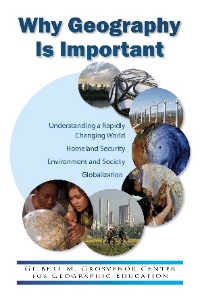 1-50 copies ………. $1.00 each51 – 100 copies  .... $0.75 each101+ copies ...….... $0.50 eachGrosvenor Center for Geographic EducationDepartment of Geography ■ Texas State University601 University Drive ■ San Marcos TX  78666Phone: 512-245-1823 E-mail: vhc10@txstate.eduhttp://www.geo.txstate.edu/grosvenorOrder FormName: _________________________________________________________Mailing Address: _________________________________________________ ______________________________________________________________ City:  ___________________      State:  __________        Zip: _____________E-mail:  ____________________________	Phone: ___________________Quantity: ____________Method of PaymentCheck        	       Visa             MasterCard  	   American Express     Name of Cardholder ______________________________________________
Card Number ___________________________    Exp. Date __________ Billing Zip Code ____________Signature _________________________________________________  Date _____________________(If Applicable) Purchase Order # ___________________________________If paying by check, please make checks payable to: The Grosvenor Center for Geographic Education